FISIOLOGIA ÓSSEAConceito de Ossos: Ossos são órgãos esbranquiçados, muito duros, que se unindo aos outros, por intermédio das articulações constituem o esqueleto. É uma forma especializada de tecido conjuntivo cuja principal característica é a mineralização (cálcio) de sua matriz óssea (fibras colágenas e proteoglicanas). O osso é um tecido vivo, complexo e dinâmico. Uma forma sólida de tecido conjuntivo, altamente especializado que forma a maior parte do esqueleto e é o principal tecido de apoio do corpo. O tecido ósseo participa de um contínuo processo de remodelamento dinâmico, produzindo osso novo e degradando osso velho. O osso é formado por vários tecidos diferentes: tecido ósseo, cartilaginoso, conjuntivo denso, epitelial, adiposo, nervoso e vários tecidos formadores de sangue. Células Ósseas Osteócitos: os osteócitos estão localizados em cavidades ou lacunas dentro da matriz óssea. Destas lacunas formam-se canalículos que se dirigem para outras lacunas, tornando assim a difusão de nutrientes possível graças à comunicação entre os osteócitos. Os osteócitos têm um papel fundamental na manutenção da integridade da matriz óssea.Osteoblastos: os osteoblastos sintetizam a parte orgânica da matriz óssea, composta por colágeno tipo I, glicoproteínas e proteoglicanas. Também concentram fosfato de cálcio, participando da mineralização da matriz. Possuem sistema de comunicação intercelular semelhante ao existente entre os osteócitos. Os osteócitos inclusive originam-se de osteoblastos, quando estes são envolvidos completamente por matriz óssea. Osteoclastos: os osteoclastos participam dos processos de absorção e remodelação do tecido ósseo. São células gigantes e multinucleadas, extensamente ramificadas, derivadas de monócitos que atravessam os capilares sanguíneos. Estrutura ÓsseaA disposição do tecido ósseo compacto e esponjoso em um osso longo é responsável por sua resistência. Os ossos longos contêm locais de crescimento e remodelação, e estruturas associadas às articulações. As partes de um osso longo são as seguintes: Diáfise: é a haste longa do osso. Ela é constituída principalmente de tecido ósseo compacto, proporcionando, considerável resistência ao osso longo.Epífise: as extremidades alargadas de um osso longo. A epífise de um osso o articula, ou une, a um segundo osso, em uma articulação. Cada epífise consiste de uma fina camada de osso compacto que reveste os ossos esponjosos e recobertos por cartilagem.Metáfise: parte dilatada da diáfise mais próxima da epífise.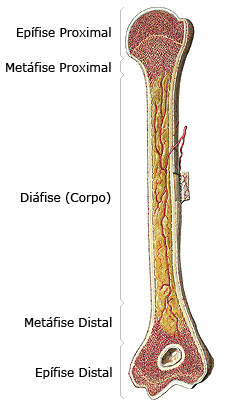 Configuração Interna dos Ossos As diferenças entre os dois tipos de osso, compacto e esponjoso, dependem da quantidade relativa de substâncias sólidas e da quantidade e tamanho dos espaços que eles contêm. Todos os ossos tem uma fina lâmina superficial de osso compacto em torno de uma massa central de osso esponjoso, exceto onde o último é substituído por uma cavidade medular.O osso compacto do corpo, ou diáfise, que envolve a cavidade medular é a substância cortical. A arquitetura do osso esponjoso e compacto varia de acordo com a função. O osso compacto fornece força para sustentar o peso.Nos ossos longos planejados para rigidez e inserção de músculos e ligamentos, a quantidade de osso compacto é máxima, próximo do meio do corpo onde ele está sujeito a curvar-se. Os ossos possuem alguma elasticidade (flexibilidade) e grande rigidez.Periósteo e Endósteo:O Periósteo é uma membrana de tecido conjuntivo denso, muito fibroso, que reveste a superfície externa da diáfise, fixando-se firmemente a toda a superfície externa do osso, exceto à cartilagem articular. Protege o osso e serve como ponto de fixação para os músculos e contém os vasos sanguíneos que nutrem o osso subjacente. O Endósteo se encontra no interior da cavidade medular do osso, revestido por tecido conjuntivo.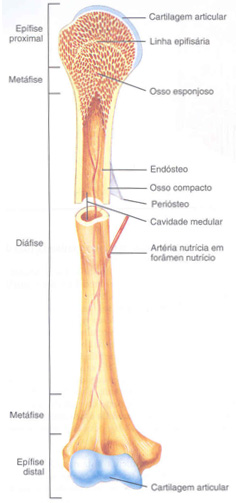 Classificação dos OssosOs ossos são classificados de acordo com a sua forma em:Ossos Longos: tem o comprimento maior que a largura e são constituídos por um corpo e duas extremidades. Eles são um pouco encurvados, o que lhes garante maior resistência. O osso um pouco encurvado absorve o estresse mecânico do peso do corpo em vários pontos, de tal forma que há melhor distribuição do mesmo. Os ossos longos têm suas diáfises formadas por tecido ósseo compacto e apresentam grande quantidade de tecido ósseo esponjoso em suas epífises.  Exemplo: Fêmur, Úmero, Rádio, Tíbia, Ulna, Fíbula.Ossos Curtos: São parecidos com um cubo, tendo seus comprimentos praticamente iguais às suas larguras. Eles são compostos por osso esponjoso, exceto na superfície, onde há fina camada de tecido ósseo compacto.  Exemplo: Ossos do Carpo e Tarso.Ossos Laminares (Planos): São ossos finos e compostos por duas lâminas paralelas de tecido ósseo compacto, com camada de osso esponjoso entre elas. Os ossos planos garantem considerável proteção e geram grandes áreas para inserção de músculos. Exemplos: Frontal, Parietal, Escápula.Ossos Alongados: São ossos longos, porém achatados e não apresentam canal central. Exemplo: Costelas.Ossos Pneumáticos: são ossos ocos, com cavidades cheias de ar e revestidas por mucosa (seios), apresentando pequeno peso em relação ao seu volume. Exemplo: Esfenóide.Ossos Irregulares: Apresentam formas complexas e não podem ser agrupados em nenhuma das categorias prévias. Eles têm quantidades variáveis de osso esponjoso e de osso compacto.  Exemplo: Vértebras.Ossos Sesamóides: Estão presentes no interior de alguns tendões em que há considerável fricção, tensão e estresse físico, como as palmas e plantas. Eles podem variar de tamanho e número, de pessoa para pessoa, não são sempre completamente ossificados, normalmente, medem apenas alguns milímetros de diâmetro. Exceções notáveis são as duas rótulas, que são grandes ossos sesamóides.MEDULA ÓSSEANo interior dos ossos está a medula óssea, que pode ser:vermelha: formadora de células do sangue e plaquetas (tecido reticular ou hematopoiético): constituída por células reticulares associadas a fibras reticulares.amarela: constituída por tecido adiposo (não produz células do sangue).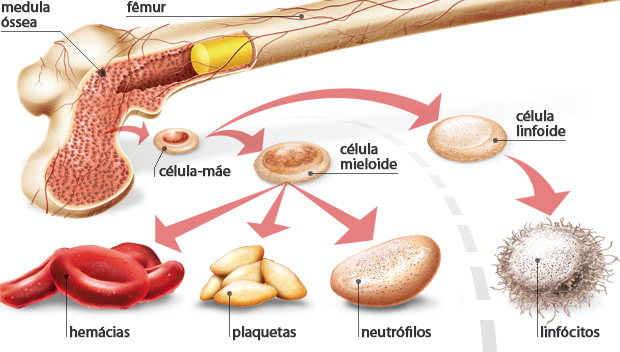 Tecido Ósseo CompactoTecido Ósseo EsponjosoContém poucos espaços em seus componentes rígidos. Dá proteção e suporte e resiste às forças produzidas pelo peso e movimento. Encontrados geralmente nas diáfises.Constitui a maior parte do tecido
ósseo dos ossos curtos, chatos e irregulares. A maior parte é encontrada nas epífises.